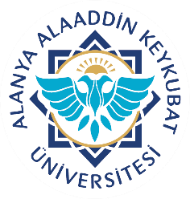 Alanya Alaaddin Keykubat Üniversitesi      Diş Hekimliği Uygulama ve Araştırma Merkezi                                      Eğitim Katılım  Formu Eğitim Katılım  FormuDoküman No.KEY.FR.01Alanya Alaaddin Keykubat Üniversitesi      Diş Hekimliği Uygulama ve Araştırma Merkezi                                      Eğitim Katılım  Formu Eğitim Katılım  FormuYayın Tarihi22.05.2019Alanya Alaaddin Keykubat Üniversitesi      Diş Hekimliği Uygulama ve Araştırma Merkezi                                      Eğitim Katılım  Formu Eğitim Katılım  FormuRevizyon Tarihi05.11.2021Alanya Alaaddin Keykubat Üniversitesi      Diş Hekimliği Uygulama ve Araştırma Merkezi                                      Eğitim Katılım  Formu Eğitim Katılım  FormuRevizyon No.1Alanya Alaaddin Keykubat Üniversitesi      Diş Hekimliği Uygulama ve Araştırma Merkezi                                      Eğitim Katılım  Formu Eğitim Katılım  FormuSayfa No.1/1EĞİTİM KONUSU:EĞİTİMİ VEREN:ZAMAN:SAAT:                                                                                               KATILIMCILAR                                                                                               KATILIMCILAR                             ADI-SOYADI                              İMZA